【今日主題】詩篇91-全能神的覆翼講員︰唐 華弟兄經文︰詩篇91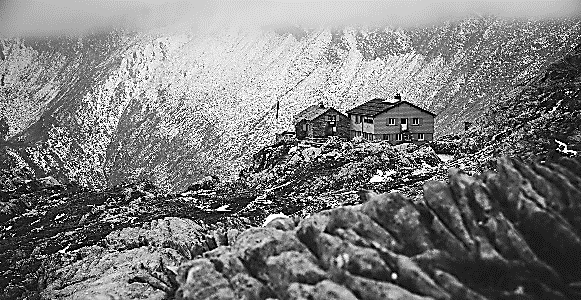 1住在至高者隱密處的，必住在全能者的蔭下。2我要論到耶和華說：他是我的避難所，是我的山寨，是我的上帝，是我所倚靠的。3他必救你脫離捕鳥人的網羅和毒害的瘟疫。4他必用自己的翎毛遮蔽你；你要投靠在他的翅膀底下；他的誠實是大小的盾牌。5你必不怕黑夜的驚駭，或是白日飛的箭，6也不怕黑夜行的瘟疫，或是午間滅人的毒病。7雖有千人仆倒在你旁邊，萬人仆倒在你右邊，這災卻不得臨近你。8 你惟親眼觀看，見惡人遭報。9耶和華是我的避難所；你已將至高者當你的居所，10禍患必不臨到你，災害也不挨近你的帳棚。11因他要為你吩咐他的使者，在你行的一切道路上保護你。12他們要用手托着你，免得你的腳碰在石頭上。13你要踹在獅子和虺蛇的身上，踐踏少壯獅子和大蛇。14上帝說：因為他專心愛我，我就要搭救他；因為他知道我的名，我要把他安置在高處。15他若求告我，我就應允他；他在急難中，我要與他同在；我要搭救他，使他尊貴。16我要使他足享長壽，將我的救恩顯明給他。大綱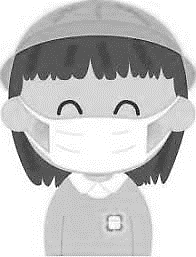 應許的宣告解讀的挑戰如何掌握這應許，享有平安《疫情中的省思之二》張文亮弟兄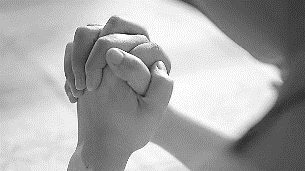 瘟疫，我需要禱告瘟疫前來時，有人戴口罩，有人認為不用戴口罩，自然就可以，哪一種作法對？要回答這問題之前，讓我先提「物競天擇」的論點:生物的存在是彼此競爭，適者生存，不適者淘汰。相信物競天擇的人，容易認為瘟疫前來是天擇的機制，能夠生存下來的人，才是強健。衰弱、年紀大、有病、癌症、營養不良、免疫力低等的人淘汰。瘟疫前來時，支持天擇的人，會偏向不需要戴口罩。要戴口罩的前提是，遇到危難時，人人要合作，互相幫助，共度危機。戴口罩的基本精神，不單是保護自己，不單是公共衛生的措施，而在證明「人」需要彼此保護，而非物競天擇下。瘟疫前來，是學習「你們要彼此相愛」(約翰福音15:12)。戴口罩不單是為自己，也是為眾人。越是認為自己很強，染疫的機會就多；強調個人自由的國家，染疫的百姓也多。瘟疫教人要謙卑一點，人類絕對不是地球上最強的物種。我們需要上帝的憐憫，歷史上許多瘟疫是忽然前來，忽然消失。病毒證明人類有的辦法，是沒辦法。因此，我禱告，我防疫，我也戴口罩。本週各項聚會今日	09:30	兒童主日學		09:45	主日聚會	唐 華弟兄		09:45	中學生團契		11:00 《擘餅記念主聚會》		11:00 	慕道班		13:00	樂活人生(副堂)		13:00	教會詩班/姊妹詩班練習週二	19:30	英文查經班週三	14:30	姊妹查經	任 駿弟兄		15:30	姊妹禱告會	王清清姊妹		19:30	週三禱告會	創世記4週五	19:00	小社青	暫停一次週六	14:00	大專團契	暫停一次		18:00	社青團契	暫停一次【新正聚會+春節聚會更動】2/12(五)適逢春節初一，上午10:30將在教會舉行「新正聚會」，敬請弟兄姊妹參加，新的一年以頌讚感謝歸給神為開始。本週四姊妹會也提前於2/9(三)舉行。春節期間各項聚會暫停一次，請參閱週報。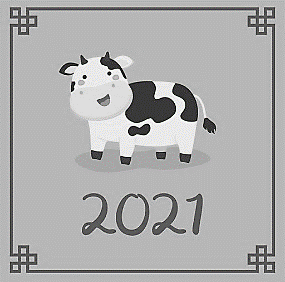 2021《中華信義神學院》講座「我常與你同在   …本於聖經的基督徒靈修」講座介紹：「靈修」是基督徒重要的屬靈生活，本講座將說明如何從「聖經」認識靈修，同時適度評估現行許多不同的靈修傳統；也從聖經所啟示的救恩，來思考在神與人密切的關係中，誰才是主動的行動者？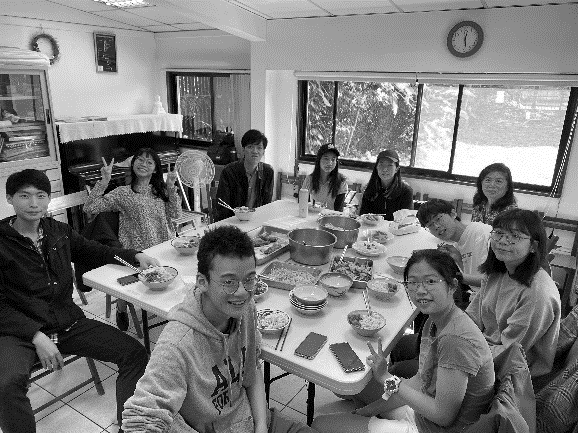 並鼓勵與會者走出一條深思熟慮、結合神學反思與聖經內涵的可行之路。時間︰2021年3月6日（六）      上午09:00～12:00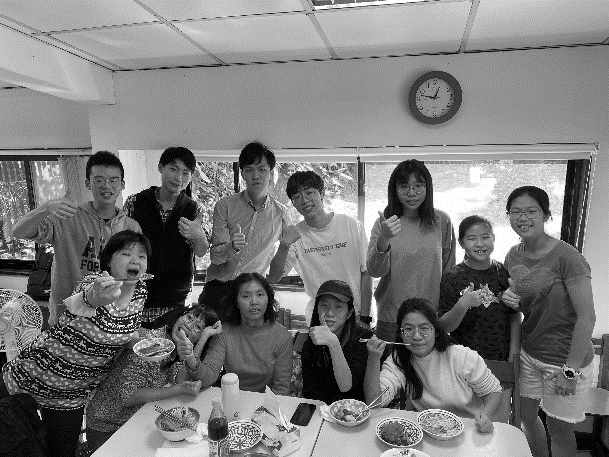 地點︰中國信義會靈光堂      (和平東路二段277號)講員介紹：中華信義神學院院長 劉孝勇牧師專長:舊約聖經、聖經神學、解經神學以詩篇為基礎，帶領弟兄姐妹反思我們的靈修日常。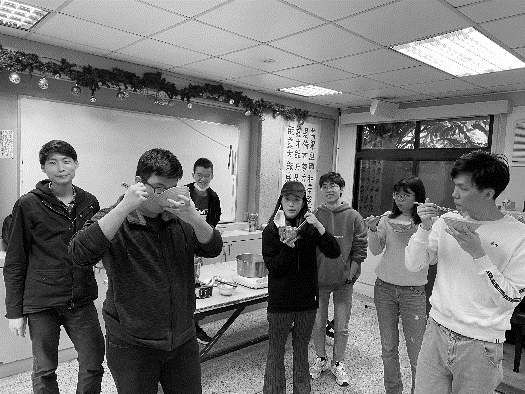 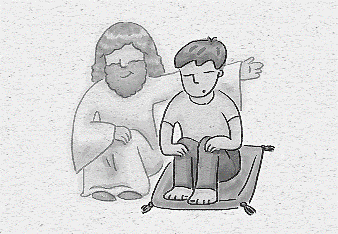 報名與費用︰教會團體報名每人350元，請至小桌簽名即可。《弟兄和睦同居，何等美善》學生團契寒假讀經班+輔導預備豐盛午餐回饋，其樂融融！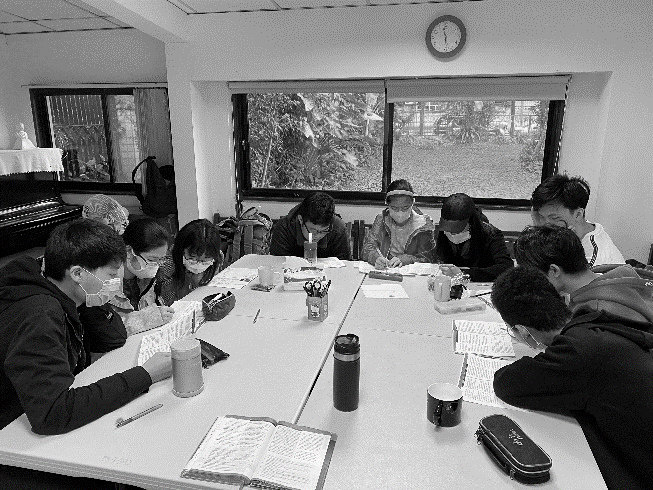 聖靈對腓利說：「走上前去，靠近那車。」腓利就跑過去，聽見他唸以賽亞先知的書，就問他說：「你明白你所唸的嗎？」他說：「沒有人指點我，我怎能明白呢？」於是他請腓利上車，與他同坐。                                                  使徒行傳 8:29-31台北基督徒聚會處      第2672期  2021.02.07教會網站：http://www.taipeiassembly.org年度主題：教會—大家庭家庭—小教會		主日上午	主日下午 	下週主日上午	下週主日下午	聚會時間：9時45分	2時10分	9時45分	2時10分	司     會：羅煜寰弟兄 留聲機讀書會	蔣震彥弟兄   二月同工會/暫停一次	領     詩：賴映良弟兄		卜照信弟兄	司     琴：王清清姊妹			徐漢慧姊妹	講     員：唐  華弟兄			下週講員：羅煜寰弟兄	本週題目：全能神的覆翼		下週主題：大智若愚	本週經文：詩篇91			下週經文：哥林多前書1:21-31	上午招待：蔣震彥弟兄 林和東弟兄	下週招待：吳瑞碧姊妹 李泳嫻姊妹		楊晴智姊妹台北市中正區100南海路39號。電話（02）23710952傳真（02）23113751臺北市中正區100南海路39號。電話（02）23710952傳真（02）23113751